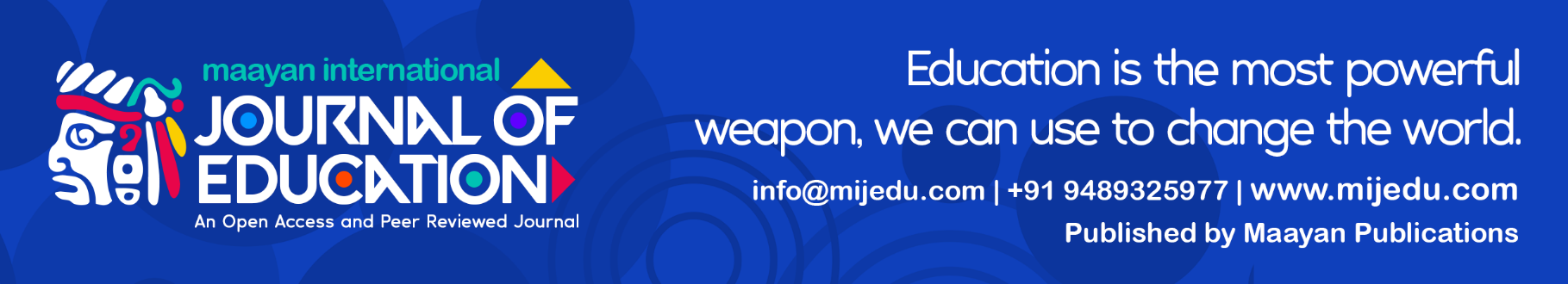 Article FullnoteTitle of the ManuscriptCorresponding Author/s Name and AffiliationCorresponding Author/s ORCIDCo-Author (s) Name and AffiliationCo-Author (s) ORCIDOfficial AddressMobile NoEmailAbstractKeywordsBibliography or Works Cited or Reference.